WHAT IS HOME CARE?Home Care is non-medical care provided by trained professionals that keeps people safe and as independent as possible in the comfort of their own home. Services provided includes:Medication RemindersPersonal Care: Bathing, Grooming, Dressing, Toileting AssistanceTransportation to appointments and other errandsMeal Preparation and Diet MonitoringMuch More! Go to www.CrossHomeCareLLC.com for more informationCOSTS OF IN-HOME CARE VS. CONTINUING CAREAccording to Seniorliving.org:Nursing Homes average $222 a day for a private room; $200 for a semi-private room.Assisted living facilities ("typically include at least two meals per day, housekeeping, and personal care assistance, were obtained for one-bedroom apartments or private rooms with private baths in assisted living communities.") average $3,300 a month. In-Home Care averages $19 an hour. We require a 2-hour minimum so the minimum cost is $38 daily!COST OF SERVICESAll services require a two-hour minimum and are offered 24/7$19/hour ($23/ hour for couples)*Holidays cost 1 ½ times the regular hourly rate*Recognized Holidays: 	New Year’s Day, Presidents Day, Easter, Memorial Day, 4th of July, Labor Day, Veteran’s Day, Thanksgiving Day, and Christmas Day Accepted Medicaid Waivers: Aging (PDA), Attendant Care/ Act 150, COMMCARE, Independence, OBRA, and Community Health WaiverWHY IN-HOME CARE?	Are you having difficulty with things that used to seem so simple or you might just want some company? Or maybe you are considering home care for a parent or spouse? At Cross Home Care, our highly-trained Caregivers are there to help with the difficult tasks. You tell us what you need done and we will be there for you. If you are like most people, you would choose living at home for as long as possible compared to other alternatives like moving to an assisted living facility or a nursing home. Independence is something you have perfected your entire life and you shouldn’t give it up easily. This is why home care is an amazing option. WHAT SEPARATES CROSS HOME CARE FROM THE REST?Mission Statement: Our mission at Cross Home Care is to provide remarkably skilled staff in order to deliver the highest level of non-medical companion and personal care possible to keep seniors and adults with disabilities in their homes for as long as possible. CAREGIVER TRAINING:Cross Home Care’s employees pride themselves on the extensive training they have completed in order to provide the highest level of care possible. All Personal Care Providers are required to complete Annual Competency Training in the following areas:             Required By State:				       Additional Training:In addition, all caregivers are fully insured and bonded!HIRING REQUIREMENTS FOR CAREGIVERS: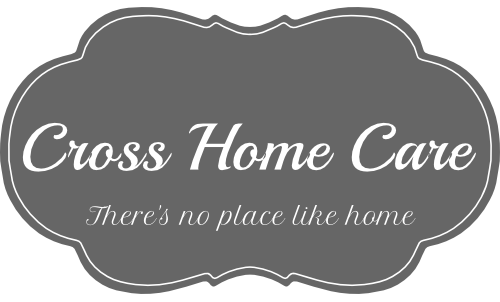 INFORMATION PACKETConfidentialityCaring for Stroke PatientsConsumer Control and The Independent Living PhilosophyCaring for ALS PatientsInstrumental Activities of Daily LivingCaring for people with Alzheimer’sRecognizing Changes in The Consumer That Need to Be AddressedThe Importance of Strength Training for Elderly Basic Infection ControlRecovering from a FallUniversal PrecautionsFall PreventionHandling of EmergenciesPreventing Pressure UlcersDocumentationActivities of Daily LivingRecognizing and Reporting Abuse 0r NeglectHospice CareDealing with Difficult BehaviorsProfessionalismBathing, Shaving, Grooming and DressingCaring for the Blind and Visually ImpairedHair, Skin and Mouth CareCaring for the Hearing Impaired and DeafAssistance with Ambulation and TransferringCaring for Patients with Parkinson’sMeal Preparation and FeedingMobility for the ElderlyToiletingMental HealthAssistance with Self-Administered MedicationsBrain and Nervous SystemLifting and Back SafetyTransfer and Positioning Driver Safety TrainingNutrition Guidelines for DiabeticsCerebral PalsySkin Care for AmputeesHigh School Diploma or GEDReference ChecksDrug TestingCriminal Background CheckAnnual Tuberculosis ScreeningCPR CertificationChild Abuse ClearancesThe following verifications:Valid driver’s licenseDriving record reviewWorking cell phoneValid registrationValid inspectionAdequate auto insurance